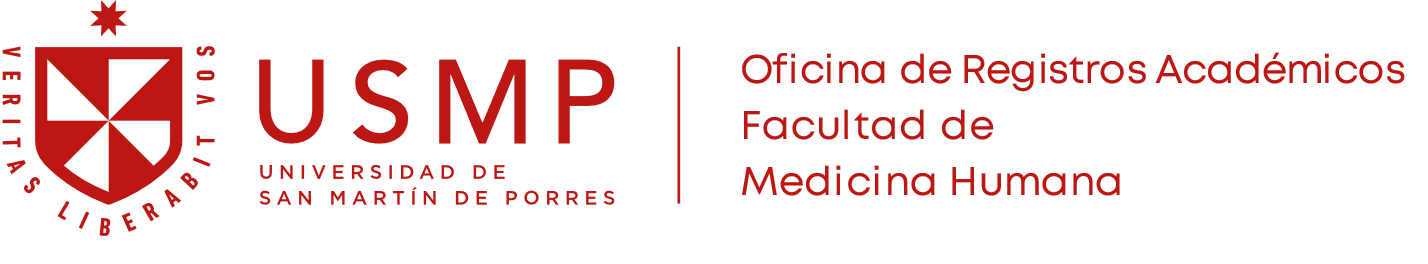 SOLICITO:Sra. Dra.  Gloria Ubillus Arriola de Pimentel, Decana de la Facultad d Medicina Humana Yo,Alumno(a) de la Facultad de Medicina Humana con código de matrícula NAlumno(a) de la Facultad de Medicina Humana con código de matrícula NAlumno(a) de la Facultad de Medicina Humana con código de matrícula NAlumno(a) de la Facultad de Medicina Humana con código de matrícula NAlumno(a) de la Facultad de Medicina Humana con código de matrícula NAlumno(a) de la Facultad de Medicina Humana con código de matrícula NDomiciliado en: Domiciliado en: Domiciliado en: Teléfono:Teléfono:DNI:Ante usted con el debido respeto me presento y expongo:Que,Por tal motivo solicito:DOCUMENTOS QUE ADJUNTO1)2)La Molina,dede 2022.FIRMA DEL ALUMNO